  Welcome Back to School!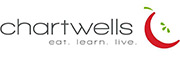  From the Ypsilanti Food Service We are pleased to inform you that ALL students at Ypsilanti Community Schools will be participating in an option available as part of the National School Lunch and School Breakfast Program called the Community Eligibility Provision (CEP) for the School Year 2019-2020. The GREAT NEWS is that ALL students enrolled at our school are eligible to receive a healthy breakfast and lunch at school at NO CHARGE to your household each day of the 2019-2020 school year. We are asking that you fill out and sign the Household Information SurveyWhich is needed for administrative purposes, not to determine eligibility. This survey allows our school to benefit from various State and Federal supplemental programs like Title I A, At Risk (31a), and Title II A, E- Rate, etc. This survey is critical in determining the amount of money the school receives from a variety of supplemental programs. We are asking that you please complete and submit it as soon as possible. All information on the survey submitted is confidential. Without your assistance, the school cannot maximize utilization of available State and Federal funds. Every child will receive a free reimbursable breakfast every morning. It has been reported benefits of having the breakfast daily are less discipline problems, less visits to the office, more attentiveness and attendance, and generally improved learning environments. We offer a free reimbursable hot lunch daily to every student. On half days we offer a free reimbursable cold sack lunch before students leave for the day. We will also be offering after school sack suppers for students that participate in the after school programs that are being offered at the buildings including athletics that have practice after school.Any questions or concerns please feel free to contact Victoria Davis, Director at the food service office 734-221-1024 vdavis9@ycschools.us, Pearl Brewer, Administrative Assistant 734-221-1136 Pbrewer3@ycsachools.us	USDA is an equal opportunity provider and employer.